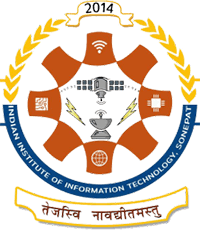 Indian Institute of Information Technology SonepatAPPLICATION FORMPh.D Programme for Full Time / Working Professionals- 2023 (Even Session)Computer Science & Engineering (CSE),Information Technology (IT) , Electronics and Communication Engineering (ECE), Mathematics, EnglishACADEMIC SESSION (2023-2024)The Application Fees shall be as under:Details of Application Fee: (attach proof of payment on the front page of the application)Demand Draft should be drawn in favor of Indian Institute of Information Technology Sonepat” or “IIIT Sonepat”  payable at Kurukshetra.The Director,IIIT SONEPAT, I-TEC, Technopark, Sonepat Campus, plot #4-B, Rajiv Gandhi Education City, Rai, Sonepat, Haryana-131029Sir/Madam,I wish to seek admission in IIIT Sonepat and submit the following particulars for consideration:Category of Application (Please tick:whichever is applicable) (READ Information broucher for Different category of Admission)Name in full (Capital letters)  ____________________________________Marital Status : (Married / Unmarried) ______________________________Sex: (Male/ Female)___________________Category (General/OBC/SC/ST/EWS/PWD )______________________________Date and Place of Birth  ____________________________________________Nationality  _____________________________________________________Permanent Address  ______________________________________________________________	Email ________________________________Phone No/Mobile No-  ______________________________Family Details:  (a) Father’s Name / Husband’s Name  _______________________________ (b) Mother’s Name  ___________________________________ (c) Father’s / Husband’s / Guardian’s Occupation                                                                           ______________________________________________________________________	             (d) Father’s / Husband’s / Guardian’s permanent address            ______________________________________________________________________	Course Details:- (a)  Course to which admission is sought (Ph.D. -   (CSE /IT) / English/Maths)      _________________________________________________________________________Fill relevant details regarding category of admission ( (Ex-I)/(EX-IS)/(SF-A)/(S-A)/SF-O/P-S )(b)  Do you belong to the candidate from Industry (Category Ex-I) / (EX-IS) )Complete name and address of the employer -Total Experience ( in years) –Length of service (with dates)-_________________________________________________________________________(c) Do you belong to the candidate from Academic Institution(s) (Category- (SF-A) / (S-A) )Complete name and address of the employer -Total Experience ( in years) –Length of service (with dates)-_________________________________________________________________________Fellowship/scholarship/Funding from Private trusts/Private industry/ Government or semi government (If yes, specify details): __________________________________________________________________________________________________________________________________________________Details of GATE exam in past?Cut-off of Open/Gen. Cat. ____________                 Cut -off of your Cat ________________________________________________________________________                     Year of passing  ________________                             GATE Score_______________                                   Marks_________Details of NET/Equivalent ExamName of Exam ____________Year of passing _____________	Score if any ___________	Marks if any ___________Details of any other Exam/Score             Name of Exam ____________  Year of passing ______________Score if any _________Marks if any _____________(d) Do you belong to the candidate from Other Category(s) (Category- SF-O/P-S) Fellowship/scholarship/Funding from Private trusts/Private industry/ Government or semi government (If yes, specify details): __________________________________________________________________________________________________________________________________________________ Details of GATE exam in past?Cut-off of Open/Gen. Cat. ____________                 Cut -off of your Cat ________________________________________________________________________                     Year of passing  ________________                             GATE Score_______________                                   Marks_________Details of NET/Equivalent ExamName of Exam ____________Year of passing _____________	Score if any ___________	Marks if any ___________Details of any other Exam/Score             Name of Exam ____________  Year of passing ______________Score if any _________Marks if any _____________Educational QualificationsSummary of UGC- NET GATE/ any Other ExamSummary of Experience ( if any)Mention the area of research (if, any) ________________________________________________________________________Details of Publications or Patents if any (attach separate sheet if needed.) ________________________________________________________________________List of Documents (Self Attested copy to be sent with application form):The hard copy of the Prescribed Application Form duly signed on all the pages.10th Standard Certificate for date of Birth verification.Graduation Mark-Sheets for all years.Graduation Degree Certificate.Post graduation Degree & Mark-Sheets for all semesters.Letter of Consent (Annexure 2) /experience/ Service Certificate from the EmployerEWS and OBC Certificate (wherever applicable) issued in the current Financial Year only SC/ST/PwD Certificates (wherever applicable) in prescribed performa Actual DD or original NEFT receipt Annexure 1,2DECLARATION BY THE CANDIDATE: I, Mr./Ms._________________hereby declare that the information submitted above is correct. If selected, I promise to abide by rules and regulations of the institute in force and amended from time to time. I have read the rules/ordinances of the programme or which I am applying and promise to abide by that.Date:                                                                                                                       (Signature of the Candidate)Application should be sent by post/hand delivery at the following address The Director,IIIT SONEPAT, I-TEC, Technopark, Sonepat Campus, plot #4-B, Rajiv Gandhi Education City, Rai, Sonepat, Haryana-131029Note:- please mention on the envelope as: Ph.D.- Dicipline , Full Time/ Working professional Last date of receiving of application   27-11-2023  till 5:00 PMGENERAL APPLICATION GUIDELINESApplication Form should be filled neatly and legibly in English only by the applicant in BLOCK LETTERS.The applicant should write his/ her name, father’s name, mother’s name as given in the School Certificate of Board / University.No column should be left blank in the Application Form. Incomplete Application Forms will be summarily rejected.Latest passport size color photograph should be affixed in the box provided.Application Forms not accompanied with required/requested documents/fee will not be considered further. If admitted, the student will be required to produce original certificates/ documents.After submitting the Application form, no students are allowed to take back their Application form.Submission of the Application Form does not guarantee admission.Annexure-1STATEMENT OF PURPOSE (SOP)Statement of Purpose (SOP) is an opportunity to share with the admission committee your thoughts and feelings about Ph.D. studies at IIIT Sonepat including your preparation for the same.Briefly describe past project/ research work done by you. Restrict yourself to 500--600 words. The personal SOP will aid the admission committee in evaluating your application.If you are applying for more than one academic discipline, you may include a separate SoP for each discipline.The proposal should containProblem identification / research area,A brief review of literature, andMethodology.     Applicant Name:  _______________________________________________	     Ph.D. Programme in CSE,IT / ECE / Mathematics / Engish________________________________	     Ph.D. Programme mode  Full Time / Working professional_______________	Annexure-2LETTER OF CONSENTLETTER OF CONSENT FROM THE EMPLOYER Dear Sir,This is to certify that Shri./Smt./Kum.____________________is an employee of our Company/Organization/College/University since________________and is currently serving as______________________________ (designation) and he/she can pursue his/her doctoral studies in Full Time/working professional mode  at IIIT Sonepat in relevant stream/field.Signature & Seal of the Head of the Company / Organization / College / UniversityDated-Sr. No.ParticularsApplication Fees1General/OBC /EWS CandidateRs. 1000/-2SC/ST/PwD CandidatesRs. 500/-DD No./NEFT Id DateAmountName of Issuing BankWorking Professional ModeWorking Professional ModeWorking Professional ModeWorking Professional ModeFull Time ModeFull Time ModeCandidate from IndustryCandidate from IndustryAcademic Institution (s) CandidateAcademic Institution (s) CandidateOther Candidates Other Candidates (Ex-I)(EX-IS)(SF-A)(S-A)SF-OP-SExam passedBoard / UniversityDurationof the Course  Year ofpassingGrade/MarksGrade/MarksCGPA/PercentageExam passedSubjects StudiedBoard / UniversityDurationof the Course  Year ofpassingMarksObtainedMax.MarksGraduateBE/B.Tech/BCA/B.Sc/BA, etc.Post GraduateME/M.Tech/MCA/M.Sc/MA/M.Sc.(Tech), etc.Any otherExam Year ScoreRankAmount of Fellowship ( if any)NET - JRFNETGATEAny Other( Write name)Sr.No.Industry/organization NameFrom ToTotal (In Years)1234